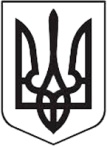 ДЕРЖАВНА ПОДАТКОВА СЛУЖБА УКРАЇНИЗАХІДНЕ МІЖРЕГІОНАЛЬНЕ УПРАВЛІННЯ ДПС ПО РОБОТІ З ВЕЛИКИМИ ПЛАТНИКАМИ ПОДАТКІВЗВІТпро виконання плану роботи Західного міжрегіонального управління ДПС по роботі з великими платниками податків на 2022 рікРозділ 1. Організація роботи щодо забезпечення виконання індикативних показників доходівЗахідним міжрегіональним управлінням ДПС по роботі з великими платниками податків (далі – Міжрегіональне управління) за 12 місяців 2022 року забезпечено збір до загального фонду Державного бюджету в сумі
15 924,2  млн грн або 91,8 відс. від доведеного показника (на 1 429,3 млн грн менше від доведеного завдання), в т.ч виконання завдання щодо надходжень по основних податках:податку на додану вартість - 9 291,5 млн грн або 107,3 відс. (на 633,9 млн грн більше від завдання); податку на прибуток - 5 199 млн грн або 72,9 відс. (недобір 1 929,3 млн грн); акцизному податку - 371,4 млн грн або 98,1 відс. (недобір 7,1 млн грн); частині прибутку державних підприємств – 103,7 млн грн або 85 відс. (недобір 18,3 млн грн); податок та збір на доходи фізичних осіб (далі - ПДФО) – 1 098,8 млн грн або 77,7 відс. (недобір 314,8 млн грн) (Таблиця № 1).Так, виконання 2022 року склало: січня – 115 відс., лютого – 103,9 відс., березня – 87,7 відс., квітня – 104,6 відс., травня – 100,6 відс., червня – 101,2 відс., липня – 112,4 відс., серпня – 68,8 відс., вересня – 101,1 відс., жовтня – 109,7 відс., листопада – 68,7 відс., грудня – 101 відсотків.                                               Таблиця № 1 Виконання Загального фонду по збору до Державного бюджету грошовими коштами за 2022 рікмлн грнУ 2022 році Міжрегіональним управлінням забезпечено приріст надходжень до загального фонду Державного бюджету порівняно з 2021 роком на              1 696 млн грн або на 11,9 відс., зокрема: по ПДВ на 598 млн грн або на 6,9 відс., по акцизному податку на 10,3 млн грн або на 3 відс., по податку на прибуток на 988,7 млн грн або на 23,5 відсотки. (Таблиця № 2, Діаграма № 1).Таблиця № 2 Приріст надходжень до загального фонду Державного бюджету грошовими коштами у 2022 роцімлн грнДіаграма № 1Приріст надходжень до загального фонду Державного бюджету грошовими коштами у 2022 роцімлн грнНайбільшу питому вагу надходжень до загального фонду Державного бюджету у 2022 році займає податок на додану вартість 58,3 відс., податок на прибуток – 32,6 відс., акцизний податок – 2,3 відс. та ПДФО ДБ – 5,2 відсотки. Питома вага інших податків та зборів – 1,6 відсотки. Дані наведено у Діаграмі     № 2.                                                                                                   	Діаграма №2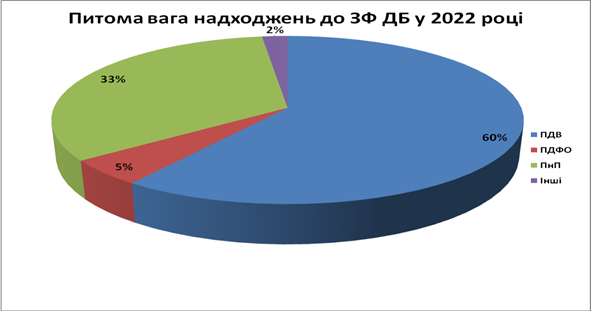 По податку на додану вартість при доведеному показнику на 2022 рік до загального фонду Державного бюджету в сумі 8 657,6 млн грн мобілізовано до бюджету 9291,5 млн грн або 107,3 відс. до доведеного прогнозу, бюджет додатково отримав – 633,8 млн гривень.По деклараціях з ПДВ, які подавались у 2022 році нарахування складають   9 446,1 млн грн, в порівнянні з 2021 роком відбувся ріст нарахувань на            778,6    млн гривень.Податкова віддача по деклараціях з ПДВ, які подавались у 2022 році становить 1,78 відс., (податкова віддача з ПДВ по деклараціях, які подавались у 2021 році, становить 1,68 відсотки).Протягом 2022 року заявлено до відшкодування  ПДВ 3 565,3 млн грн, відшкодовано на рахунок платника 3 103,9 млн гривень. Станом на        01.01.2023 залишок невідшкодованих сум ПДВ складає 838,9 млн гривень.По податку на прибуток при доведеному показнику на 2022 рік до загального фонду Державного бюджету в сумі 7 128,3 млн грн мобілізовано до бюджету 5 199,1 млн грн або 72,9 відс. до доведеного прогнозу. Ріст надходжень до 2021 року становить  988,7 млн грн або 23,5 відсотки.За підсумками діяльності за 9 місяців 2022 року доходи  платників склали 324 905 млн грн, що на 60 699,0 млн грн або на 15,7 відс. менше в порівнянні із аналогічним періодом минулого року. При цьому нарахування податку на прибуток зменшились на 12,2 млн грн  або на 0,3 відс. та склали 3497,5              млн гривень. Податкова ефективність за 9 місяців 2022 року склала 1,08 відс., що на 0,17 відсоткових пункти більше показника за 9 місяців 2021 року                 (0,91 відсотка).Всього по Міжрегіональному управлінню за підсумками 9 місяців 2022 року 57 великих платників податків або 38,3 відс. від загального числа платників податку на прибуток збільшили нарахування порівняно з 9 місяцями 2021 року на загальну суму 1 803,0 млн гривень. За підсумками діяльності за 9 місяців 2022 року 46 суб’єктів господарювання задекларували збитки на суму 15 915,0 млн гривень. У порівнянні із аналогічним періодом минулого року кількість збиткових підприємств збільшилася на 17 СГ або на 58,6 відс., а суми збитків зменшилися на 11 853,1 млн грн  або на            42,7 відсотка.По частині чистого прибутку (доходу) державних підприємств при доведеному на 2022 рік показнику в сумі 122,1 млн грн забезпечено надходження в сумі 103,7 млн грн, що становить 85,0 відс. до планового показника. У порівнянні з 2021 роком надходження частини чистого прибутку (доходу) зменшилась на 76,6 млн грн або на 57,5 відсотка.По акцизному податку при доведеному показнику з акцизного податку до загального фонду Державного бюджету з вироблених в України товарів у розмірі 378,5 млн грн, мобілізовано до бюджету 371,4 млн грн, що становить 98,1 відс., недобір 7,1 млн гривень.Виконання доведених показників в розрізі підакцизної продукції:- пиво – 108,4 млн грн або 104,4 відс. (на 4,6 млн грн більше від завдання);- лікеро-горілчана продукція – 170,5 млн грн або 97,8 відс. (недобір 3,8       млн грн);- виноробна продукція – 91,7 млн грн або 91,9 відс. (недобір 8,1 млн грн);- з імпорту підакцизної продукції – 0,7 млн грн або 178 відс. (на 0,5 млн грн більше від завдання).На невиконання акцизного податку з виноробної продукції та з лікеро-горілчаної продукції по Міжрегіональному управлінню вплинула заборона на продаж алкоголю відповідно до Закону України від 24.02.2022 № 2102-IX «Про затвердження Указу Президента «Про введення воєнного стану в Україні». В порівнянні до минулого року за січень-листопад 2022 року обсяги виробництва зменшилися на 69,3 тис дал або на 31,3 відс., сплата зменшилась на 32,76 млн грн або на 26,39 відсотки.У порівнянні з 2021 роком надходження акцизного податку збільшились на 10,3 млн грн або на 2,8 відсотки.Міжрегіональним управлінням проаналізовано темпи росту надходження податку на доходи фізичних осіб за січень-грудень 2022 року до аналогічного періоду минулого року, та відповідність до темпів росту заробітної плати у розрізі галузей економіки.По підприємствах Міжрегіональним управління відбувся ріст по підприємствах таких галузей: будівництво доріг та трубопроводів, розвідувальне буріння – ріст надходжень на 25,1 відс.; добування природного газу – у 2,5 рази; оптова торгівля – на 36,9 відс., роздрібна торгівля – на 3,1 відс.; виробництво харчових продуктів – на 8,5 відс.; виробництво нехарчової продукції – на 30,6 відс.; вища освіта – на 1,7 відсотків.Загалом досягнуто ріст надходжень ПДФО у січні-грудні 2022 року до відповідного періоду минулого року на 10,9 млн грн або 101,0 відсотків.По єдиному соціальному внеску при доведеному на 2022 рік показнику в сумі 6 380,2 млн грн забезпечено надходження в сумі 6 550,1 млн грн, що становить 102,7 відс. до планового показника.З метою виконання показника Міжрегіональним управлінням вживалися всі можливі заходи щодо пошуку додаткових резервів надходжень та розширення бази оподаткування ЄСВ, зокрема, вжиття заходів щодо погашення існуючої заборгованості з єдиного внеску.Станом на 01.01.2022 заборгованість зі сплати ЄСВ по платниках Міжрегіонального управління становила 20 351,6 тис гривень. Протягом січня-грудня 2022 року за результатами вжитих заходів забезпечено надходження в рахунок погашення боргу по ЄСВ 11 220,8 тис гривень.З метою вжиття дієвих заходів спільно з органами місцевого самоврядування, спрямованих на упередження порушень чинного законодавства з питань оплати праці, Міжрегіональним управлінням щокварталу скеровується до Львівської міської ради інформація щодо кількості найманих працівників, фонду оплати праці, середньої заробітної плати та сплати ПДФО для Міської комісії з питань легалізації виплати заробітної плати та зайнятості населення, ліквідації заборгованості з виплати заробітної плати і забезпечення повноти і своєчасності сплати податків та єдиного соціального внеску.Міжрегіональним управлінням протягом 2022 року проведено 146 результативних камеральних перевірок, за результатами яких встановлено порушення щодо несвоєчасної сплати, несвоєчасного подання декларацій, несвоєчасної реєстрації накладних та донараховано 22 611,4 тис гривень.За несвоєчасну сплату узгоджених грошових зобов’язань застосовано штрафні санкції на суму 1 775,5 тис гривень.За неподання та/або несвоєчасне подання звітності застосовано штрафні санкції на суму 67 тис гривень.За несвоєчасну реєстрацію податкових накладних/ розрахунків коригування в ЄРПН застосовано штрафні санкції на суму 20 443,0 тис гривень.Протягом 2022 року здійснено контроль за своєчасністю та повнотою подання платниками податків звітів про контрольовані операції за 2020-2021 роки. Проаналізовано звітність по 136 підприємствах. Сформовано та надіслано на адресу 93 підприємств запити щодо встановлених розбіжностей між обсягами контрольованих операцій, визначених прогнозним аналізом та фактичними даними поданих звітів про контрольовані операції за 2020-2021 роки.Протягом 2022 року забезпечено надходження до Державного бюджету в рахунок погашення податкового боргу в сумі 142 455,4 тис гривень. Виставлено 6452 інкасових доручень, якими стягнуто 22 611 тис грн, за рахунок добровільної сплати надходження становлять 90584,5 тис гривень.На постійній основі скеровуються запити на підприємства, що перебувають на обліку в Міжрегіональному управлінні, щодо виявлення майна з ознаками безхазяйності. Податковими керуючими при проведені перевірок стану збереження заставного майна, безпосередньо на території підприємств проводяться огляди з метою виявлення майна з ознаками безхазяйності. Надходження в рахунок погашення заборгованості по ЄСВ у 2022 році становлять 5688,2 тис грн, доведений показник виконано в повному обсязі.Сума боргу по ЄСВ, що обліковувалась станом на 24.02.2022 року, передана в органи державної виконавчої служби на стягнення.На обліку в Міжрегіональному управлінні перебуває два платники податків щодо яких обліковується заборгованість за іноземними кредитами.З метою стягнення сум простроченої заборгованості суб’єктів господарювання перед державою (Автономною Республікою Крим чи територіальною громадою міста) за кредитами (позиками), залученими державою (Автономною Республікою Крим чи територіальною громадою міста) або під державні (місцеві) гарантії, а також за кредитами з бюджету в порядку, визначеному Податковим кодексом України та іншими законами, Міжрегіональним управлінням подано позови в суд.Впродовж 2022 року видано 844 довідки про відсутність заборгованості з платежів, контроль за справлянням яких покладено на контролюючі органи, в тому числі 498 довідок в електронному вигляді та 346 довідок в ЦОП. Причиною утворення податкового боргу, в переважній більшості, є несплачені донарахування по результатах контрольно-перевірочної роботи.З метою скорочення податкового боргу керівництвом Міжрегіонального управління проведено спільні наради з посадовими особами підприємств-боржників.Протягом 2022 року забезпечено організацію роботи щодо проведення аналізу інформації ДПС щодо учасників ймовірних схем ухилення від оподаткування та ланцюгах руху сум схемного ПДВ. Узагальнено отриману від структурних підрозділів Міжрегіонального управління інформацію щодо результатів відпрацювання доведених ДПС ризикових платників за категоріями, визначеними Рекомендованим порядком взаємодії підрозділів ДФС з метою оперативного реагування, подолання та контролю податкових ризиків з ПДВ, затвердженого наказом ДПС від 28.07.2015 № 543. За результатами оперативного моніторингу ПН/РК, поданих на реєстрацію в ЄРПН, направлено на адресу ГУ в областях за місцем обліку СГД- контрагентів, в т.ч. по ланцюгу постачання, 220 оперативних повідомлень щодо обміну інформацією про можливі факти формування платниками податків податкового кредиту з ознаками ризиковості.Упереджено розповсюдження схемного податкового кредиту на загальну суму 14,1 млн гривень.Відповідно до Податкового кодексу України до обласних державних адміністрацій надано інформацію згідно даних інформаційної системи органів ДПС про суми наданих податкових пільг, включаючи втрати доходів бюджету від їх надання, що відраховуються до місцевих бюджетів по платниках податків які знаходяться на обліку в Міжрегіональному управлінні.З метою обліку нарахованих і сплачених, повернутих та відшкодованих сум платежів забезпечено відкриття ІКП за кожним платником та кожним видом платежу, які мають сплачуватися такими платниками на рахунки, відкриті в розрізі адміністративно-територіальних одиниць.Розділ 2. Проведення роботи з питань дотримання вимог податкового законодавства, законодавства щодо адміністрування єдиного внеску та законодавства з інших питань, контроль за дотриманням якого покладено на ДПС	У зв’язку із запровадженням воєнного стану в Україні з 24.02.2022, документальні планові виїзні перевірки зупинено. На виконання плану-графіка проведення документальних планових перевірок платників податків на 2022 рік розпочато 3 перевірки. Проєкт плану-графіка проведення документальних планових перевірок на 2023 рік надано на затвердження до ДПС.Протягом 2022 року проведено 9 документальних позапланових невиїзних перевірок відповідно до підпункту 78.1.1 пункту 78.1 статті 78 Податкового кодексу України, за результатами яких застосовано суму пені, у тому числі за порушення строку розрахунку у сфері зовнішньоекономічної діяльності у сумі      2 789,5 тис грн, з яких узгоджено 877,9 тис грн та сплачено – 487,2 тис гривень.Проведено 3 документальних позапланових виїзних перевірок відповідно до підпункту підпункту 78.1.8 пункту 78.1 статті 78 Податкового кодексу України щодо дотримання податкового законодавства з від'ємного значення з податку на додану вартість, яке становить більше 100 тис гривень, за результатами яких зменшено суму від’ємного значення різниці між податковими зобов’язаннями та податковим кредитом з ПДВ на 8 028,7 тис гривень. Проведено 1 документальну позапланову виїзну перевірку відповідно до підпункту 78.1.7 пункту 78.1 статті 78 Податкового кодексу України, за результатами якої донараховано 189,6 тис гривень, зменшено суму від’ємного значення об'єкта оподаткування на 67 450,5 тис гривень.Проведено 1 документальну позапланову виїзну перевірку відповідно до пункту 78.2 статті 78 Податкового кодексу України, за результатами якої донараховано 1 285,3 тис грн та розпочато 1 документальну позапланову виїзну перевірку.Проведено 25 фактичних перевірок, за результатами яких донараховано        1034 тис гривень.Проведено 27 документальних позапланових перевірок з питань достовірності нарахування суми бюджетного відшкодування, за результатами яких зменшено суму ПДВ, заявлену до відшкодування з бюджету на 14 578 тис гривень.     Розпочато 7 документальних перевірок суб’єктів господарювання щодо достовірності нарахування бюджетного відшкодування ПДВ.Міжрегіональним управлінням протягом 2022 року проведено 146 результативних камеральних перевірок, за результатами яких встановлено порушення щодо несвоєчасної сплати, несвоєчасного подання декларацій, несвоєчасної реєстрації накладних та донараховано 22 611,4 тис гривень.За несвоєчасну сплату узгоджених грошових зобов’язань застосовано штрафні санкції на суму 1 775,5 тис гривень.За неподання та/або несвоєчасне подання звітності застосовано штрафні санкції на суму 67 тис гривень.За несвоєчасну реєстрацію податкових накладних/ розрахунків коригування в ЄРПН застосовано штрафні санкції на суму 20 443,0 тис гривень.У 2022 році проведено аналіз поданої платниками податків документації з трансфертного ціноутворення. Направлено ДПС аналітичні довідки по 7 платниках податків щодо пропозиції надіслання запитів щодо подання документації про контрольовані операції. Протягом 2022 року виявлено 2 юридичні особи, які здійснюють фінансові операції, що можуть бути пов’язані з легалізацією (відмиванням) доходів, одержаних злочинним шляхом або з фінансуванням тероризму, складено та направлено до ДПС 12 повідомлень на суму 16 080,9 тис гривень.За наслідками проведеної роботи складено 13 висновків аналітичних досліджень. Сума виявлених легалізованих доходів становить 271 402,91           тис гривень.Розділ 3. Організація роботи щодо контролю за виробництвом та обігом спирту, алкогольних напоїв, тютюнових виробів, рідин, що використовуються в електронних сигаретах, пального У Міжрегіональному управлінні забезпечено проведення аналізу та контроль за обсягами виробництва спирту, спиртовмісної продукції, нафтопродуктів, палива моторного альтернативного, скрапленого газу, алкогольних напоїв і тютюнових виробів, вжиття заходів щодо запобігання їх незаконному виробництву та обігу.Протягом 2022 року забезпечено ведення обліку податкових векселів, які видаються суб’єктами господарювання до отримання підакцизних товарів (продукції) та контроль за повнотою і своєчасністю їх погашення.Проведено 24 перевірки суб'єктів господарювання з питань дотримання вимог законодавства, яке регулює відносини у сфері виробництва та обігу спирту, спиртовмісної продукції, алкогольних напоїв і тютюнових виробів, за результатами яких донараховано 1 034 тис гривень.Розділ 4. Забезпечення взаємодії з органами державної влади та місцевого самоврядування, організація міжвідомчої взаємодії із суб’єктами інформаційних відносин. Забезпечення міжнародного співробітництва у податковій сферіЗабезпечено взаємодію з органами виконавчої влади, які забезпечують ведення відповідних державних реєстрів (кадастрів), щодо отримання (безоплатно) інформації, необхідної для здійснення повноважень контролюючих органів.Впродовж 2022 року, в рамках обміну податковою інформацією, було ініційовано перед ДПС України надання запитів іноземним компетентним органам (ІКО) по 14 платниках. Прийнято участь у 6 засіданнях міжвідомчих груп з обговорення питання трансфертного ціноутворення.Розділ 5. Впровадження електронних сервісів для суб’єктів господарюванняПротягом 2022 року забезпечено належний контроль за якістю та своєчасністю надання структурними підрозділами Міжрегіонального управління адміністративних послуг та інших сервісів. Надійшло та опрацьовано 6895 звернення платників податків щодо надання адміністративних послуг. Зареєстровано 3416 книг обліку розрахункових операцій, 2501 реєстраторів розрахункових операцій, 60 розрахункових книжок. Видано 844 довідок про відсутність заборгованості з платежів, контроль за справлянням яких покладено на контролюючі органи, 35 довідок про сплачений нерезидентом в Україні податок на прибуток (доходи), 21 довідку підтвердження статусу податкового резидента України, зареєстровано 4 заяви на реєстрацію платника єдиного податку, 3 реєстраційні заяви платника податку на додану вартість, видано            3 витяги з реєстру платників єдиного податку та 8 витягів з реєстру платників податку на додану вартість.Щоденно проводиться робота щодо формування та ведення реєстрів: платників ПДВ, страхувальників, платників акцизного податку з реалізації пального та спирту етилового.Розділ 6. Організація роботи з платниками податків, громадськістю та засобами масової інформаціїУпродовж 2022 року відбулось 327 заходів з представниками бізнесу, інститутів громадянського суспільства (засідань «круглого столу», зборів, зустрічей тощо) з питань реалізації державної політики у сфері оподаткування за участі керівництва Міжрегіонального управління, участь у них взяло 713 осіб.Через засоби масової інформації та субсайт вебпорталу ДПС громадскість поінформовано щодо завдань, напрямів і результатів діяльності Міжрегіонального управління. На субсайті Міжрегіонального управління вебпорталу ДПС було розміщено 2728 інформаційних повідомлень, які дублювались на офіційні сторінці Міжрегіонального управління у соціальній мережі Фейсбук.Для платників податків підготовлено та розповсюджено 5 видів друкованої продукції, зокрема щодо Закону України від 15.06.2021 № 1539-IX «Про внесення змін до Податкового кодексу України щодо стимулювання детінізації доходів та підвищення податкової культури громадян шляхом запровадження одноразового (спеціального) добровільного декларування фізичними особами належних їм активів та сплати одноразового збору до бюджету» та новацій податкового законодавства, передбачених Законом України від 14.12.2021 № 1946 "Про внесення змін до Податкового кодексу України та інших законів України щодо стимулювання розвитку цифрової економіки в Україні".Забезпечено координацію роботи структурних підрозділів щодо реєстрації та наповнення облікових даних платників податків, що обслуговуються у Міжрегіональному управлінні.Протягом 2022 року опрацьовано 270 відомостей з Єдиного державного реєстру щодо змін у реєстраційних даних платників податків.  Вжито заходів щодо завершення процедур, пов’язаних із зняттям з обліку платників податків у зв’язку з їх припиненням. З податкового обліку переведено на обслуговування в ГУ ДПС у областях 16 платників, що не досягли критерію ВПП, 2 ВПП знято з податкового обліку та переведено на облік у Центральне міжрегіональне управління ДПС по роботі з великими платниками податків.Протягом 2022 року забезпечено контроль щодо кваліфікованого та своєчасного розгляду звернень громадян відповідно до вимог Закону України від 2 жовтня 1996 року № 393/96-ВР «Про звернення громадян» (зі змінами). Проведено роботу щодо оновлення графіків особистого прийому громадян посадовими особами та розміщення на стендах у приміщенні ЦОП ГУ ДПС у Львівській області та на субсайті Західного міжрегіонального управління ДПС по роботі з великими платниками податків вебпорталу ДПС. Звернень громадян щодо особистого прийому посадовими особами Міжрегіонального управління не надходило.Забезпечено організацію роботи щодо своєчасного розгляду запитів на публічну інформацію відповідно до вимог Закону України від 13 січня 2011 року № 2939-VI «Про доступ до публічної інформації» (зі змінами) та надання відповідей на них. Протягом 2022 року поступило 4 запити на публічну інформацію, відповідь надано згідно встановлених термінів.Проведено моніторинг запитів платників податків, що надходять на сервіс «Пульс». Протягом  2022 року поступило (закрито у встановлені терміни)              6 звернень.Розділ 7. Координація роботи з питань основної діяльності, здійснення контролю за виконанням контрольних завдань та перевірок з окремих питань Листом від 28.01.2022 № 289/8/33-00-01 до ДПС України надано звіти про виконання Планів роботи Міжрегіонального управління на друге півріччя        2021 року та на 2021 рік. Листом від 29.07.2022 № 1468/8/33-00-01 до ДПС України надано звіт про виконання Плану роботи Міжрегіонального управління на перше півріччя       2022 року.Листом від 03.06.2022 № 959/8/33-00-01 до ДПС України надано на затвердження План роботи Міжрегіонального управління на друге півріччя     2022 року. Листом від 30.11.2022 № 2575/8/33-00-01 до ДПС України надано на затвердження Плани роботи Міжрегіонального управління на 2023 рік та перше півріччя 2023 року.Листом від 11.02.2022 № 474/8/33-00-01 до ДПС України надано на затвердження Організаційну структуру Західного міжрегіонального управління ДПС по роботі з великими платниками податків.Листами від 29.06.2022 № 1159/8/33-00-01, від 19.07.2022 № 1358/8/33-00-01, від 31.10.2022 № 2336/8/33-00-01, від 20.12.2022 № 2775/8/33-00-01 до ДПС України надано на погодження проєкти наказів про розподіл обов’язків між керівним складом Міжрегіонального управління.Забезпечено організацію участі керівництва Міжрегіонального управління у апаратних нарадах та підготовку відповідних матеріалів. Забезпечено якісний та своєчасний контроль за виконанням контрольних завдань, зокрема щоденне надання структурним підрозділам в електронному вигляді випереджувальної інформації щодо доручень, терміни виконання яких минають на відповідну дату, та строки виконання.Забезпечено здійснення системного автоматизованого та дистанційного контролю за виконанням структурними підрозділами контрольних завдань. Щомісячно за результатами даних АІС «Управління документами» проводиться загальний аналіз стану виконавської дисципліни щодо виконання контрольних завдань, визначених актами органів державної влади та дорученнями органів вищого рівня, завдань до іншої вхідної кореспонденції, звернень і запитів народних депутатів України, депутатів місцевих рад, доручень керівництва ДПС до іншої вхідної кореспонденції та власних рішень.Забезпечено здійснення системної оцінки рівня виконавської дисципліни відповідно до вимог наказу Міжрегіонального управління від 27.07.2022 № 117.Проведено аналіз оцінки рівня виконавської дисципліни при виконанні контрольних завдань, визначених дорученнями органів вищого рівня та власними рішеннями, та забезпечено його врахування при щомісячному преміюванні працівників Міжрегіонального управління.Забезпечено своєчасний та якісний системний автоматизований контроль за розглядом звернень громадян та запитів на публічну інформацію.  Наказом Міжрегіонального управління від 28.01.2022 № 14 затверджено Порядок організації та здійснення внутрішнього контролю у Західному міжрегіональному управлінні ДПС по роботі з великими платниками податків. З метою відстеження функціонування системи внутрішнього контролю в цілому та/або окремих його елементів, своєчасного виявлення, запобігання та усунення недоліків, проведено періодичний моніторинг та оцінку стану організації роботи структурних підрозділів.Забезпечено організацію роботи щодо формування, зберігання та використання фонду архівних документів.Протягом 2022 року у Міжрегіональному управлінні підрозділом забезпечення відомчого контролю проведено 6 перевірок:перевірка стану організації роботи відділу фактичних перевірок управління податкового аудиту у частині проведення фактичних перевірок за період з 01.10.2019 по 30.09.2021 роки, виявлено порушення пунктів 2.4-2.5 розділу           ІІ «Методичних рекомендацій щодо порядку взаємодії між підрозділами органів державної фіскальної служби при організації, проведенні та реалізації матеріалів перевірок платників податків», затверджених наказом ДФС від 31.07.2014 № 22 (зі змінами та доповненнями), пунктів 2.4-2.5 розділу ІІ «Методичних рекомендацій щодо порядку взаємодії між підрозділами органів державної податкової служби при організації, проведенні та реалізації матеріалів перевірок платників податків», затверджених наказом ДПС України від 04.09.2020 № 470 (зі змінами), пункту 5 та пункту 9 розділу ІІ «Порядку надіслання контролюючими органами податкових повідомлень-рішень платникам податків», затвердженим наказом Міністерства фінансів України 28 грудня 2015 року № 1204 (у редакції наказу Міністерства фінансів України від 31 грудня 2020 року № 846);  перевірка стану організації роботи підрозділів адміністрування підприємств в частині проведення камеральних перевірок податкових розрахунків сум доходу, нарахованого (сплаченого) на користь фізичних осіб, і сум утриманого з них податку (форма № 1 ДФ, № 4 ДФ), уточнюючих розрахунків з 01.10.2019 по 31.12.2021 роки, виявлено порушення пункту 76.3 статті 76 ПКУ, пункту 3.4.2 Методичних рекомендацій щодо організації та проведення камеральних перевірок податкової звітності платників податків, крім перевірок податкової декларації про майновий стан і доходи та податкової декларації платника єдиного податку – фізичної особи – підприємця», затверджених наказом Міністерства доходів і зборів від 14.06.2013 № 165, підприємствами подано уточнюючі декларації на суму 56,5 тис гривень, які сплачено до бюджету; перевірка стану організації роботи в Міжрегіональному управлінні по доведених до відпрацювання наказом ДФС України від 28.07.2015 № 543 (зі змінами) суб’єктах господарювання, які здійснювали ймовірні ризикові операції за період 2020-2021 роки, підрозділами адміністрування підприємств у другому півріччі 2022 року складено податкові інформації; перевірка стану організації роботи відділу правового забезпечення (сектору супроводження судових справ у 2021 - 2022 роках) в частині супроводження судових справ за період з 01.07.2021 по 30.06.2022 роки, підрозділом правового забезпечення у другому півріччі 2022 року здійснюється реєстрація процесуальних документів та проводиться наповнення ІКС «Податковий блок»; перевірка стану організації роботи підрозділів адміністрування підприємств в частині адміністрування екологічного податку  з 01.10.2019 по 30.06.2022 роки, підприємствами подано уточнюючі розрахунки по виявлених порушеннях; позапланова перевірка на виконання листа ДПС України від 21.10.2022        № 42/7/99-00-02-11ДСК, проведено аналіз причин скасування податкових повідомлень-рішень у судовому порядку.Розділ 8. Організація правової роботиПротягом 2022 року забезпечено участь у заходах, спрямованих на належне супроводження судових справ Міжрегіонального управління, зокрема представництво у Львівському окружному адміністративному суді, Восьмому апеляційному адміністративному суді, Господарському суді Львівської області, Західному апеляційному господарському суді. Здійснено участь у судових засіданнях у режимі відео-конференцій з Закарпатським окружним адміністративним судом, Івано-Франківським окружним адміністративним судом, Волинським окружним адміністративним судом, Житомирським окружним адміністративним судом, Вінницьким окружним адміністративним судом, Рівненським окружним адміністративним судом, Черкаським окружним адміністративним судом, Окружним адміністративним судом м.Києва, Сьомим апеляційним адміністративним судом, Шостим апеляційним адміністративним судом, Верховним Судом України.Забезпечено представництво в установленому законодавством порядку інтересів Міжрегіонального управління у судах, здійснено участь у заходах, спрямованих на правильне застосування податкового та іншого законодавства, контроль за дотриманням якого покладено на органи ДПС.На розгляді в судах різних інстанцій усіх категорій перебували 225 судових справ на суму 4 194,45 млн гривень.Протягом 2022 року закінчено провадження по 28 судових справ на суму 44,60 млн грн, з них на користь Міжрегіонального управління прийнято 18 судових рішень на загальну суму 34,70 млн грн, що складає 64,29 відс. по кількості та 77,80 відс. по сумі із загальної кількості розглянутих справ.Проведено аналіз судової практики за результатами розгляду податкових спорів Верховним Судом, Великою палатою Верховного Суду, прийнятої на користь податкових органів, які долучаються у подібних справах, стороною в яких є Міжрегіональне управління.Розділ 9. Організація роботи з персоналом. Запобігання та виявлення корупціїПротягом 2022 року забезпечено укомплектування посад структурних підрозділів Міжрегіонального управління на 95,7 відсотки. При штатній чисельності 140 одиниць, заповнено 134 штатних одиниці.З метою підвищення кваліфікації працівників за відповідними напрямами й формами навчання, керівникам та працівникам структурних підрозділів забезпечено надання відповідних інформативних та інструктивних матеріалів для проходження курсів підвищення кваліфікації та навчальних індивідуальних програм на відповідних навчальних онлайн – платформах.Забезпечено підвищення рівня професійної компетентності 100 відс. державних службовців Міжрегіонального управління відповідно до напрямів, зазначених в індивідуальних програмах професійного розвитку.Організовано проведення дистанційних навчань з Навчально-науковим інститутом державного управління Національного університету «Львівська політехніка» за двома загальними короткостроковими програмами, а саме: «Лідерство в органах публічної влади» (для державних службовців категорії «Б») та «Сприйняття змін в органах публічної влади» (для державних службовців категорії «В»).Протягом 2022 року проведено економічні (професійні) навчання, внутрішні навчання з працівниками структурних підрозділів з метою підвищення їх кваліфікації, ознайомлено та обговорено накази ДПС та накази Західного управління, інструктивні і методичні матеріали.Відповідно до пункту 8 статті 10 Закону України від 
12 травня 2022 року № 2259-IX «Про внесення змін до деяких законів України щодо функціонування державної служби та місцевого самоврядування у період дії воєнного стану» спеціальні перевірки, передбачені Законом України «Про запобігання корупції», стосовно осіб, які претендують на зайняття посад, які передбачають зайняття відповідального становища та посад з підвищеним корупційним ризиком, перелік яких затверджується Національним агентством з питань запобігання корупції, а також перевірки, передбачені Законом України «Про очищення влади», стосовно осіб, які претендують на зайняття посад, щодо яких здійснюються заходи з очищення влади (люстрації), під час дії воєнного стану не проводилися.Відповідно до Порядку проведення оцінювання результатів службової діяльності державних службовців, затвердженого Постановою Кабінету Міністрів України від 23 серпня 2017 року № 640 «Про затвердження Порядку проведення оцінювання результатів службової діяльності державних службовців» (із змінами) працівникам Міжрегіонального управління забезпечено визначенння завдань і ключових показників результативності, ефективності та якості службової діяльності державних службовців у встановленому законодавством порядку.Щоквартально забезпечено проведення моніторингу стану виконання завдань і ключових показників результативності, ефективності та якості службової діяльності державних службовців, які займають посади державної служби категорії «Б» та «В», за результатами якого надано відповідну звітність про виконання державними службовцями завдань і ключових показників, відповідно до вимог наказу Західного управління від 30.03.2021 № 73 «Про впровадження системи моніторингу оцінювання результатів службової діяльності в Західному міжрегіональному управлінні ДПС по роботі з великими платниками податків».Протягом 2022 року забезпечено організацію роботи відповідно до наказу ДПС від 08.10.2020 № 555 “Про затвердження Порядку організації роботи, спрямованої на запобігання та виявлення корупції в органах Державної податкової служби України». Вжито заходів з надання методичної та консультаційної допомоги окремим посадовим та службовим особам територіального органу (у т.ч. в заповненні декларацій особи, уповноваженої на виконання функцій держави або місцевого самоврядування) у кількості - 38 та структурним підрозділам у кількості – 11. Проведено 4 перевірки з питань стану організації роботи структурних підрозділів, за результатами яких винесено          29 «Офіційних попереджень про неприпустимість протиправної поведінки». Вжито організаційно - роз’яснювальних заходів: 15 виступів на телебаченні та радіо, 45 публікацій на субсайті Міжрегіонального управління, 37 публікацій в мережні інтернет та соцмережах. Здійснено заходи щодо підготовки суб’єктів декларування до чергового етапу подання електронних декларацій осіб, уповноважених на виконання функцій держави або місцевого самоврядування за 2021 та 2022 роки. Забезпечено кваліфікований та своєчасний розгляд повідомлень про порушення вимог Закону України від 14 жовтня 2014 року № 1700-VІІ «Про запобігання корупції», внесеними викривачами. Вжито заходів щодо аналізу матеріалів особових справ працівників на предмет виявлення обставин прямої підпорядкованості, а також фактів неповідомлення працівниками органів ДПС їх керівництва про працюючих у них близьких осіб.Протягом 2022 року забезпечено виконання заходів Антикорупційної програми ДПС України на 2020-2022 роки. Державні службовці ознайомлені під підпис та попереджені про обмеження, спрямовані на запобігання корупційним та пов'язаним з корупцією правопорушенням, запобігання та врегулювання конфлікту інтересів, одержання неправомірної вигоди або подарунків та поводження з ними, щодо сумісництва та суміщення з іншими видами діяльності, дотримання вимог фінансового контролю.Розділ 10. Організація фінансової діяльності. Матеріально-технічний розвитокМіжрегіональним управлінням надано до ДПС бюджетні пропозиції на    2023 рік за бюджетними програмами. Виконання бюджетних програм за 2022 рік, відповідальним виконавцем яких є ДПС, описано за допомогою діаграми № 3.  Використано коштів в сумі 48153488,12 гривень.                                                                                    Діаграма № 3Фінансову та бюджетну звітність Міжрегіонального управління про виконання кошторису за бюджетними програмами за 2022 подано до органів ДКСУ та ДПС України.Протягом 2022 року укладено 11 договорів про закупівлю товарів та послуг.Відповідно до наказу Міжрегіонального управління від 25.10.2022 № 193 “Про проведення інвентаризації” проведено річну інвентаризацію товарно-матеріальних цінностей, основних засобів, необоротніх активів.Надано пропозиції до ДПС щодо бронювання військовозобов’язаних, яким надається відстрочка від призову на військову службу під час мобілізації та на воєнний час.Розділ 11. Інформаційно-технічне забезпечення діяльності та технічне супроводження електронних сервісів. Забезпечення охорони державної таємниці, технічного та криптографічного захисту інформаціїПротягом 2022 року переінстальовано та перепідключено до ЛОМ 39 комп’ютерів. Забезпечено функціонування комунікаційних та мережевих сервісів Міжрегіонального управління.Підтримувались в актуальному стані бази даних Міжрегіонального управління (звітність, єдиний реєстр податкових накладних, дані митниці, тощо).Надані відповідні ролі для роботи з ІТС «Податковий блок» 206 користувачам. Забезпечено функціонування АС «Адміністратор системи».Щотижнево проводилась вибірка непрокамераленої звітності. Щомісяця проводилась вибірка ПЗ,ПК, cплата митним органам та інші вибірки на запити структурних підрозділів Міжрегіонального управління.Забезпечено проведення заходів, направлених на забезпечення охорони державної таємниці, дотримання порядку допуску та доступу до матеріальних носіїв секретної інформації під час проведення усіх видів робіт:        перевірка стану режиму секретності;         загальна перевірка наявності матеріальних носіїв секретної інформації;відпрацювання Плану основних заходів та першочергових робіт з охорони державної таємниці; розроблення акту придатності приміщення для проведення в ньому конкретних видів секретних робіт; заключення договорів на доставку секретної та несекретної кореспонденції;     розроблення змін до Номенклатури посад працівників Міжрегіонального управління, перебування на яких потребує оформлення допуску та надання доступу до державної таємниці; розроблення Номенклатури секретних справ Міжрегіонального управління на 2022 рік.Проведено заняття з працівниками структурних підрозділів Міжрегіонального управління, які мають допуск та доступ до державної таємниці.Начальник Західногоміжрегіонального управління ДПСпо роботі з великими платниками податків                               Ірина КОРОТКОВАМіжрегіональне управління  Збір з початку рокуЗбір з початку рокуПлан з початку рокуДо плану з початку рокуДо плану з початку рокуМіжрегіональне управління  Збір з початку рокуЗбір з початку рокуПлан з початку рокуДо плану з початку рокуДо плану з початку рокуМіжрегіональне управління  Збір з початку рокуЗбір з початку рокуПлан з початку року(+,-)%Загальний фонд ДБ15 924,215 924,217 353,5-1 429,391,8%в т.ч. :ПДВ  ЗБІР9 291,5 9 291,5 8 657,6633,9107,3%ПНП5 1995 1997 128,3-1 929,372,9%АКЦИЗ ЗФ371,4371,4378,5-798,1%ЧАСТИНА ПРИБУТКУ103,7103,7122,1-18,485,0%РЕНТА (ВОДА 70% ДБ)1,51,51,8-0,286,6%ПДФО ДБ, в т.ч. :833,9833,98739-4095,4%ВІЙСЬКОВИЙ ЗБІР603,2603,2577,126,1104,5%ПДФО ЗАРПЛАТА 21%ПДФО ЗАРПЛАТА 21%230,8296,8-66,177,7%Міжрегіональне управління Факт 2021 рокуФакт 2022 рокуПриріст 2022 до 2021, (+,-) Темпи приросту 2022 до 2021, (%)ЗАГАЛЬНИЙ ФОНД ДБ14 228,215 924,21 695,9111,9ПДВ ЗБІР8 693,59 291,5598106,9ПНП4 210,35 199988,7123,5АКЦИЗ ЗФ361,1371,410,3102,8